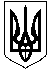 УКРАЇНАМАЛИНСЬКА МІСЬКА  РАДАЖИТОМИРСЬКОЇ ОБЛАСТІР І Ш Е Н Н ямалинської МІСЬКОЇ ради(тридцята сесія восьмого скликання)від 30 вересня 2022 року № 733Про погодження укладання договору ТОВ «Малин Енергоінвест» з ТОВ «Газопостачальна компанія «Нафтогаз Трейдинг»        Розглянувши звернення керівника ТОВ «Малин Енергоінвест» щодо можливості укладання договору на закупівлю природного газу для виробництва теплової енергії котельнями міста в опалювальний сезон 2022 – 23 року, міська рада        ВИРІШИЛА:	1. Надати дозвіл на укладання договору ТОВ «Малин Енергоінвест» з ТОВ «Газопостачальна компанія «Нафтогаз Трейдинг» на постачання природного газу для ТОВ «Малин Енергоінвест» на 2022-23 роки.	2. Контроль за виконанням цього рішення покласти на комісію з питань комунальної власності, житлово-комунального господарства, благоустрою, енергозбереження та транспорту та першого заступника міського голови Сергія ФУРНИКА.Міський голова                                                                     Олександр СИТАЙЛОСергій ФУРНИКВасиль ПРИХОДЬКООлександр ПАРШАКОВ